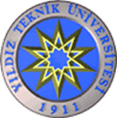 İŞ SAĞLIĞI VE GÜVENLİĞİ LABORATUVAR ONAM FORMUYıldız Teknik Üniversitesi Yerleşkelerinde bulunan ……  nolu laboratuvarda kısmi / tam zamanlı araştırmacı olarak bulunduğum süre boyunca, Kalite sistemine eklenmiş olan DŞ-234 Laboratuvar Güvenliği El Kitabı’nda  yer alan kurallara uyacağımı,Laboratuvarda çalışma yaptığım süre boyunca, gerekli tüm kişisel koruyucu donanımları kullanacağımı,Laboratuvarda ve kampüste yönetimce belirlenmiş olan iş sağlığı ve güvenliği kurallarına, talimatlara ve prosedürlere uyacağımı,Laboratuvarda bulunan tüm sağlık ve güvenlik işaretleri(uyarı-ikaz) levhalarında yazanlara uyacağımı,Laboratuvarda yaşanacak her türlü ramak kala ve iş kazası olayını derhal laboratuvar sorumlularına / fakülte yönetimine bildireceğimi,Beyan ve taahhüt ederim.  Adı Soyadı	 :T.C. Kimlik No:İmzası    	: 